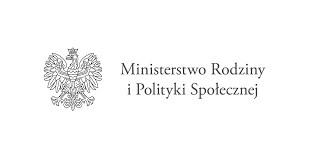 KB.271.2.2021.WP                                                                                            Osiek, 09.04.2021 r.INFORMACJAO WYBORZE NAJKORZYSTNIEJSZEJ OFERTYDotyczy: postępowania o udzielenie zamówienia publicznego na realizację zadania pn. „Adaptacja i wyposażenie pomieszczeń Centrum Opiekuńczo- mieszkalnego w Bukowej”Ilekroć w piśmie będzie użyte słowo „ustawa” dotyczyć ono będzie ustawy z dnia 11 września 2019 r. Prawo zamówień publicznych (Dz. U. z 2019 r., poz. 2019 ze zm.). Działając na podstawie art. 253 ust.1 i ust. 2 ustawy zawiadamiam, że w postępowaniu, prowadzonym w trybie podstawowym, o którym mowa w art. 275 pkt 1 ustawy (tj. bez przeprowadzenia negocjacji) na realizację zadania pn. „Adaptacja i wyposażenie pomieszczeń Centrum Opiekuńczo- mieszkalnego w Bukowej” wybrano ofertę złożoną przez Wykonawcę: Zakład Produkcyjno-Usługowo-Remontowy  „ALEMAR” Marcin Sałata, Wola Wiśniowska 34, 28-200 StaszówCena oferty – 1 694 869,85zł (60,00 pkt) Okres gwarancji – 6 lat (40,00 pkt) Łączna punktacja – 100,00 pkt Uzasadnienie:Najkorzystniejsza oferta  została wybrana zgodnie z art. 239 ust. 1 ustawy. Po zapoznaniu się z wszystkim ofertami i po dokonaniu oceny ofert zgodnie z pkt 20 Specyfikacji Warunków Zamówienia wybrana oferta otrzymała najwyższą liczbę punków . Po przeprowadzeniu badania i oceny ofert Zamawiający uznał, że jedna oferta podlega  odrzuceniu.           Zgodnie z art. 226 ust.1 pkt.8 w związku z art. 224 ust. 6 ustawy  z dnia 11 września 2019r. Prawo zamówień publicznych (Dz. U. z 2019 r. poz. 2019 ze zm.), w postępowaniu na: „Adaptacja                             i wyposażenie pomieszczeń Centrum Opiekuńczo - mieszkalnego w Bukowej” Zamawiający informuje, że oferta Wykonawcy: MIWAX Przedsiebiorstwo Produkcyjno Handlowo- Usługowe Wacław Grela, ul. B. Śmiałego 2a, 39-400 Tarnobrzeg została odrzucona , gdyż zawiera rażąco niską cenę, a wyjaśnienia Wykonawcy wraz z dowodami nie uzasadniają podanej w ofercie ceny.Uzasadnienie:            Zamawiający w  toku badania oferty Wykonawcy powziął wątpliwość co do zaoferowanych cen jednostkowych stanowiących według niego istotne części składowe ceny oferty.      W związku z powyższym Zamawiający w dniu 15.03.2021r. wezwał Wykonawcę do złożenia wyjaśnień. Zamawiający zbadał przedłożone dokumenty i doszedł do wniosku, że wyjaśnienia te nie uzasadniają podanej w ofercie ceny. W szczególności stawka za roboczogodzinę jest znacznie zaniżona w stosunku do standardów rynkowych na co wskazuje fakt, że w kosztorysie inwestorskim roboczogodzinę wyliczono na 49,54zł ,średnia cena wg  sekocenbud- I kwartał 2021  39,83 zł , natomiast stawka Wykonawcy to 32,87zł.       Rażąco niska cena w zakresie cen składowych  zawarta została według Zamawiającego  w  wielu pozycjach. W orzecznictwie wskazuje się, że  nie jest dopuszczalna sytuacja, gdy Wykonawca dokonuje kalkulacji części cen jednostkowych w sposób nierentowny, odbiegający   od kosztów ponoszonych na  wykonanie tego rodzaju zadania, bilansując  koszty  na różne elementy zamówienia i zakładając, że określone z nich  wykona  z większą niż zakładana przez Zamawiającego częstotliwością. W niniejszej sprawie w przypadku najważniejszych kosztów występuje znaczna różnica pomiędzy kosztorysem inwestorskim, a kosztorysem przedłożonym przez Wykonawcę.Jednocześnie Zamawiający podaje nazwy wszystkich Wykonawców, którzy złożyli oferty, a także punktacje przyznaną ofertom w każdym kryterium oceny ofert i łączna punktację:Informacja o terminie zawarcia umowy: Zamawiający zawrze umowę w sprawie zamówienia publicznego w terminach i na zasadach wskazanych w art. 308 ust. 2 ustawy.Pouczenie:Na podstawie art. 513 ustawy Pzp, wykonawcy przysługuje możliwość wniesienia odwołania do Prezesa Krajowej Izby Odwoławczej w terminie 5 dni od dnia przekazania informacji o czynności zamawiającego stanowiącej podstawę jego wniesienia.Numer ofertyNazwa WykonawcyIlość punktów przyznanych w kryterium cenaIlość punktów przyznanych w kryterium okres gwarancjiŁączna punktacja1Zakład Produkcyjno-Usługowo-Remontowy ALEMAR Marcin Sałata, Wola Wiśniowska 34, 28-200 Staszów Cena oferty – 1 694 869,85złOkres gwarancji – 6 lat60,00 pkt40,00 pkt100,00 pkt2PZ-Budowa Patrycja Żyła                                                Kołłątaja 6 / 22, 28-200 Staszów Cena oferty – 1 746 554,85 złOkres gwarancji – 6 lat58,22 pkt40,00 pkt98,22 pkt3Przedsiębiorstwo Remontowo-Budowlane A-Z ELEKTRYKA Grzegorz Leszczyński
Zawada 26 ,28-230 Połaniec Cena oferty – 1 836 400,00 złOkres gwarancji – 6 lat55,37 pkt40,00 pkt95,37 pkt4Usługi Remontowo-Budowlane  Jerzy Nalepa                             ul. Górka 10, 37-450 Stalowa Wola Cena oferty – 1 898 143,61 złOkres gwarancji – 6 lat53,57 pkt40,00 pkt93,57 pkt5Przedsiębiorstwo Usługowe                                          Walbud Sp.z.o.o.                                                                 ul. Mickiewicza 69B, 39-400 Tarnobrzeg   Cena oferty – 2 078 700,00 złOkres gwarancji – 6 lat48,92 pkt40,00 pkt88,92 pkt